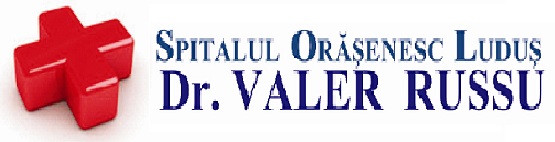 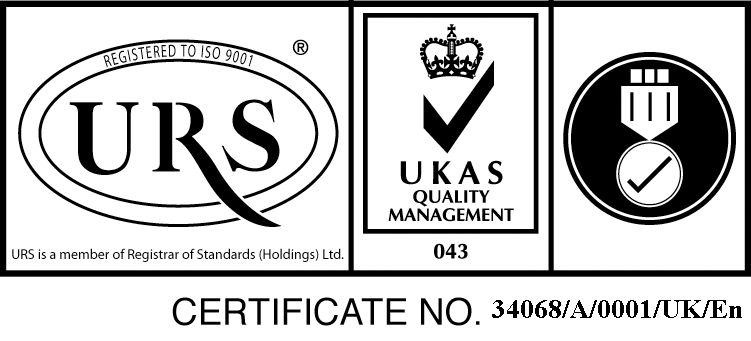 Str. B-dul 1 Decembrie 1918, nr.20, cod.545200, Ludus , Judet Mures,Tel :0265-411889 Fax :0365-430755  spludus@gmail.com ; www.spital-ludus.ro		         Operator de date cu caracter personal inregistrat la ANSPDCP nr.13540					Nr.              /  04. 03.2019		Conform  alin.(1) art.33 al Legii-cadru nr.153/2017 privind salarizarea personalului plătit din fonduri publice, se publică la sediul propriu și pe pagina de internet următoarele : a) salariul de bază, solda funcţiei de bază/salariul funcţiei de bază, indemnizaţia de încadrare sau indemnizaţia lunară, după caz;  -se afișează lista cu salariile de bază stabilite conform art.38 alin.(3) lit.b),  alin. (4), 6) , 61 și 7)  ale aceluiași articol, coroborat cu art.34 alin.(1) al O.U.G. nr.114/2018    b) tipul, baza de calcul, cota procentuală, valoarea brută a sporurilor, compensaţiilor, adaosurilor, primelor şi premiilor eligibile pentru fiecare funcţie, precum şi baza legală a acordării acestora- sporurile pentru condițiile de muncă ale personalului Regulamentul –cadru de acordare a sporurilor conform art.38 alin.(3), lit.c), a fost aprobat în baza H.G.nr.153/2018 și sporurile au fost acordate la limitele maxime ale sporurilor, începând cu data de 01.03.2018.Incepând cu luna ianuarie 2019, cuantumul sporurilor și al celorlalte elemente ale sistemului de salarizare care fac parte din salariul brut lunar, se mențin cel mult la nivelul cuantumului acordat pentru luna decembrie 2018, în măsura în care personalul ocupă aceeași funcție și își desfășoară activitatea în aceleași condiții.Temei legal:  art.38 alin.(3) lit.c)  din Legea nr.153/2017 coroborat cu H.G.153/2018 și art.34 alin.(2) și (3) al O.U.G. nr.114/2018Se mai aplică H.G.nr.917/2017 pentru personalul prevăzut la pct.B de la cap.II din anexa nr.VIII la Legea –cadru nr.153/2017. Se ia în calcul la determinarea limitei prevăzute la art.25.-spor pentru munca de noapteDe acest spor beneficiază salariații care își desfășoară activitatea, potrivit programului normal de lucru, între orele 22,00-6,00, dacă timpul lucrat reprezintă cel puțin 3 ore de noapte din timpul normal de lucru. Sporul este de 25% din salariul de bază.Începând cu luna ianuarie 2019, drepturile salariale aferente activităţii prestate în timpul nopţii se mențin cel mult la nivelul cuantumului acordat pentru luna decembrie 2018, în măsura în care personalul ocupă aceeași funcție și își desfășoară activitatea în aceleași condiții.Temei legal: art.20 din Legea nr.153/2017 coroborat cu art.34 alin.(2) și (3) al O.U.G. nr.114/2018; Nu se ia în calcul la determinarea limitei prevăzute art.25.-sporul de turăBeneficiază personalul care lucrează fără întrerupere, în toate cele 3 ture lunar, precum și personalul care lucrează în două ture în sistem de 12 cu 24, pot primi în locul sporului de 25% un spor de 15% din salariul de bază.Începând cu luna ianuarie 2019, drepturile salariale aferente activităţii prestate în ture se mențin cel mult la nivelul cuantumului acordat pentru luna decembrie 2018, în măsura în care personalul ocupă aceeași funcție și își desfășoară activitatea în aceleași condiții.Temei legal: art.1 și 2 al cap.II din anexa II din Legea nr.153/2017 coroborat cu art. .34 alin.(2) și (3) al O.U.G. nr.114/2018.Nu se ia în calcul la determinarea limitei prevăzute art.25.-sporul pentru munca prestată în vederea asigurării continuității în zilele de repaus săptămânal , de sărbători legale și în celelalte zile în care, în conformitate cu reglementările în vigoare, nu se lucrează, în cadrul programului normal de lucru.Începând cu luna ianuarie 2019, drepturile salariale aferente activităţii prestate în ture se mențin cel mult la nivelul cuantumului acordat pentru luna decembrie 2018, în măsura în care personalul ocupă aceeași funcție și își desfășoară activitatea în aceleași condiții.Temei legal: art.2 al capitolul II din anexa II din Legea nr.153/2017 coroborat cu art. .34 alin.(2) și (3) al O.U.G. nr.114/2018.Sporul este de până la 100% din salariul de bază al funcției indeplinite.Se ia în calcul la determinarea limitei prevăzute art.25. cu data de 01.03.2018 –conf.art.25 alin.(5).-munca suplimentară Temei legal: art.21 din Legea nr.153/2017.Plata muncii se poate face numai dacă efectuarea orelor a fost dispusă de șeful ierarhic în scris, fără a se depăși 360 de ore anual.Dacă nu este posibilă compensarea prin ore libere plătite, în termen de 60 de zile calendaristice , se plătesc cu un spor de 75%, respectiv 100% pentru munca prestată în zile de repaus săptămânal, de sărbători legale și în celelalte zile în care, în conformitate cu reglementările în vigoare nu se lucrează.Pentru perioada 2019-2021, nu se plătesc orele suplimentare, se compensează cu timp liber.Temei legal: art.35 al O.U.G. nr.114/2018-Gărzile efectuate de personalul sanitar cu pregătire superioară pentru asigurarea asistenței medicale Temei legal:  art. 3 , alin.(1)-(5) al capitolul II, anexa II din Legea nr.153/2017.Se salarizează cu tariful orar al funcției de bază la care se adaugă un spor de 75% , respectiv 100% pentru zilele de repaus săptămînal, de sărbători legale și în celelalte zile în care, potrivit dispozițiilor legale nu se lucrează.Garda la domiciliu Temei legal:  art.3 alin.(6) al capitolul II, anexa II din Legea nr.153/2017 .Salarizarea cu 40% din tariful orar aferent salariului de bază pentru numărul de ore în care se asigură garda la domiciliu.Începând cu luna ianuarie 2019, drepturile salariale aferente activităţii prestate în linia de gardă se mențin cel mult la nivelul cuantumului acordat pentru luna decembrie 2018, în măsura în care personalul ocupă aceeași funcție și își desfășoară activitatea în aceleași condiții.Sporul de gardă se ia în calcul la determinarea limitei prevăzute la art.25 cu data de 01.03.2018 – conf.art.25 alin.(5).-Indemnizatia lunară pentru titlul științific de doctorTemei legal: art.14 din Legea 153/2017 coroborat cu H.G.nr.937/2018Se acordă o indemnizație lunară în cunatum de 50% din nivelul salariuluiu de bază minim brut pe țară.Nu se ia în calcul la art.25.c) valoarea anuală a voucherelor de vacanţă care urmează să fie acordate pentru o perioadă lucrată de un an, precum şi baza legală a acordării acestoraValoarea anuală a voucherelor de vacanță este de 1450 lei/an/salariat. Unitatea acordă pentru perioada 01.01.2019-31.12.2020  vouchere de vacanță care nu se iau în calcul la determinarea limitei prevăzute la art.25 din Legea –cadru nr.153/2017 . d) indemnizaţia de hrană Incepând cu 1 ianuarie 2018 se acordă obligatoriu , lunar, indemnizație de hrană la nivelul anual a două salarii de bază minime brute pe țară garantate în plată, proporțional cu timpul efectiv lucrat în luna anterioară, cu încadrarea în prevederile art.25 alin.(1).Temei legal: art.18 din Legea 153/2017 coroborat cu H.G. nr.937/2018 și nu se ia in calcul la determinarea limitei prevăzute la art.25 din Legea –cadru nr153/2017Temei legal: art.4 din   Ordonanţa de urgenţă nr. 10/2019 pentru stabilirea unor măsuri privind finanţarea investiţiilor în turism şi modificarea unor acte normative,.care modifică art.36 al OUG 114/2018    " (11) Cuantumul indemnizaţiilor de hrană acordate conform alin. (1) personalului din cadrul instituţiilor din sistemul sanitar şi de asistenţă socială nu se ia în calcul la determinarea limitei prevăzute la art. 25 alin. (2) din Legea-cadru nr. 153/2017, cu modificările şi completările ulterioare."    e) orice alte drepturi în bani şi/sau în natură, dacă este cazul, precum şi baza legală a acordării acestora;  Decontarea din FUNASS a contribuției individuale a personalului contractual aferente rețetelor medicale prescrise în cazul imbolnăvirilor.Temei legal: art.24 din Ordonanţa de urgenţă nr.115/2001 privind salarizarea și alte drepturi ale personalului contractual din unitățile sanitare publice din sectorul sanitar.   f) orice informaţii cu privire la posibile limitări ale venitului salarial, precum şi baza legală a acestora.  -Limitarea sporurilor, compensaţiilor, adaosurilor, primelor, premiilor şi indemnizaţiilor şi a altor drepturi  (1) Suma sporurilor, compensaţiilor, adaosurilor, primelor, premiilor şi indemnizaţiilor, inclusiv cele pentru hrană şi vacanţă, acordate cumulat pe total buget pentru fiecare ordonator de credite nu poate depăşi 30% din suma salariilor de bază, a soldelor de funcţie/salariilor de funcţie, soldelor de grad/salariilor gradului profesional deţinut, gradaţiilor şi a soldelor de comandă/salariilor de comandă, a indemnizaţiilor de încadrare şi a indemnizaţiilor lunare, după caz.  Art.25 alin(1) din Legea – cadru 153/2017   (2) Prin excepţie de la prevederile alin. (1), pentru instituţiile din sistemul sanitar şi cele din sistemul de apărare, ordine publică şi securitate naţională, suma sporurilor, compensaţiilor, adaosurilor, primelor, premiilor şi indemnizaţiilor, inclusiv cele pentru hrană şi vacanţă, acordate cumulat pe total buget pentru fiecare ordonator principal de credite nu poate depăşi 30% din suma salariilor de bază, a soldelor de funcţie/salariilor de funcţie, soldelor de grad/salariilor gradului profesional deţinut, gradaţiilor şi a soldelor de comandă/salariilor de comandă şi a indemnizaţiilor lunare, după caz.  Art.25 alin(2) din Legea – cadru 153/2017  (3) La stabilirea limitei de sporuri prevăzute la alin. (2) se includ şi drepturile prevăzute la anexa nr. II cap. II art. 2 alin. (1) şi art. 3 alin. (2) şi (3)., respectiv sporul de sărbători și gardă, dar pentru unitățile sanitare numai cu data de 01.03.2018.   -În perioada 2019-2020  nu se acordă ajutoare sau, după caz, indemnizațiile la ieșirea la pensie, retragere, incetarea raporturilor de serviciu.Excepție situația incetării raporturilor de muncă sau serviciu ca urmare a decesului salariatului.Temei legal: art.41 al O.U.G. nr.114/2018.-În perioada 2019-2020 nu se acordă personalului bilete de valoare, cu excepția tichetelor de creșă De asemenea nu se acordă premii în aceeași perioadă.Temei legal: art.36 alin.(2)-(3)  al O.U.G. nr.114/2018.					           Manager,                  ec.Uțiu ClaudiaIntocmit/redactat  Cîmpean Monica